Ústecký kraj – krajský úřad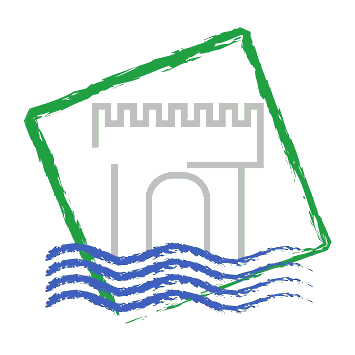 Cestovní zprávaze služební zahraniční cestyDatum cesty:14. 5. 2019Název, cíl a důvod cesty:Setkání kooperačních partnerů přeshraničního projektu MOOREVITAL 2018 – Pokračování ochrany rašelinišť v Krušných horáchHarmonogram cesty:14. 5. 2019  Odjezd z Ústí nad Labem 8:05                     Příjezd Pobershau 9:40                    Jednání 10:00 – 15:20Průběh a výsledky cesty:Předmětem cesty bylo standardní projektové setkání partnerů. Byl dodržen časový i věcný harmonogram programu sestaveného Lead partnerem. Program je přílohou CP. Na závěr setkání se uskutečnila exkurze lokality Kühnhaide, kde probíhá realizace opatření ze strany německého partnera Sachsenforst.Spolucestující:Mgr. Jan RothanzlNáklady na cestu hrazeny z:MOOREVITAL 2018  Zpracoval:Ing. Anna LehkáDatum:21. 5. 2019